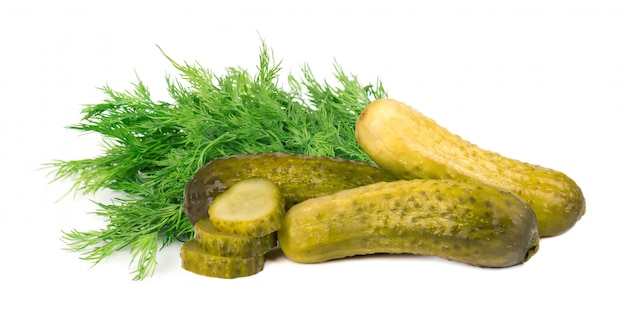 Cornichons à l’aneth (dill) Source : Monique Laliberté, bénévole du marché public de DudswellVisitez notre site web : marchepublicdudswell.com et suivez-nous sur facebook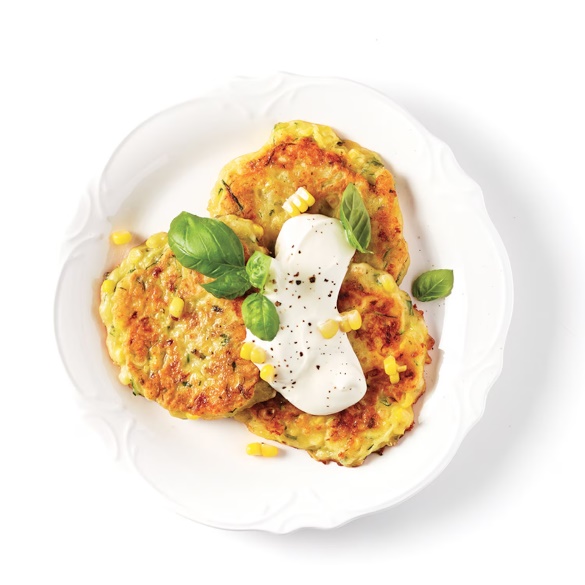 GALLETTES DE MAÏS ET DE COURGETTES

Source : https://www.coupdepouce.com/cuisine/entrees-et-accompagnements/recette/galettes-de-mais-et-de-courgettesVisitez notre site web : marchepublicdudswell.com et suivez-nous sur facebook                PORTION                                                TEMPS DE PRÉPARATION                                                    Cuisson  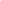                 PORTION                                                TEMPS DE PRÉPARATION                                                    Cuisson  IngrédientsPréparation4 lbs de petites concombres (de 3 à 5 pouces)Quelques branches d’aneth frais OU des graines d’aneth (1 c. à soupe parpinte)4 tasses d’eau2 tasses de vinaigre blanc (Heinz)5 c. à soupe de gros sel à marinadesBien brosser les concombres. Les mettre à tremper toute une nuit sous de la glace, égoutter. Tasser les concombres dans des bocaux stérilisés chauds enmettant une branche d’aneth dans le fond du bocal et sur le dessus.Mélanger l’eau, le vinaigre et le sel; amener à ébullition.Verser le vinaigre chaud dans les bocaux contenant les concombres. Sceller. Les conserver de 4 à 6 semaines avant de les servir.Donne 4 pintes.Pour des cornichons à l’aneth et à l’ail : Ajouter 1 gousse d’ail par pinte.Pour des cornichons Kosher à l’aneth : Ajouter 1 gousse d’ail et 1 feuille de laurier par pinte.PORTION      4                                              TEMPS DE PRÉPARATION  15 minutes                           Cuisson  18 minutes            PORTION      4                                              TEMPS DE PRÉPARATION  15 minutes                           Cuisson  18 minutes            IngrédientsPréparation  4 oeufs  1/4 tasse d’huile d'olive  2 cuillères à table de basilic frais haché  3 tasses de courgettes râpées et égouttées  1 tasse de grains de maïs cuits  1 tasse de cheddar râpé  1 1/2 tasse de farine  2 cuillères à thé d’huile végétale  Crème sure  Jus de citron  Sel et poivre1. Dans un bol, mélanger les œufs, l’huile d’olive et le basilic. Saler et poivrer. Ajouter les courgettes, le maïs et le cheddar, et mélanger. Incorporer la farine.2. Dans un grand poêlon, chauffer l’huile végétale à feu moyen. Verser environ 1/4 t (60 ml) de pâte par galette (en cuire 4 à la fois). Aplatir les galettes à la spatule et cuire de 3 à 4 minutes de chaque côté ou jusqu’à ce que les galettes soient dorées. Répéter l’opération avec le reste de la pâte (ajouter de l’huile au besoin). Servir les galettes avec un mélange de crème sure et de jus de citron. Donne environ 12 galettes